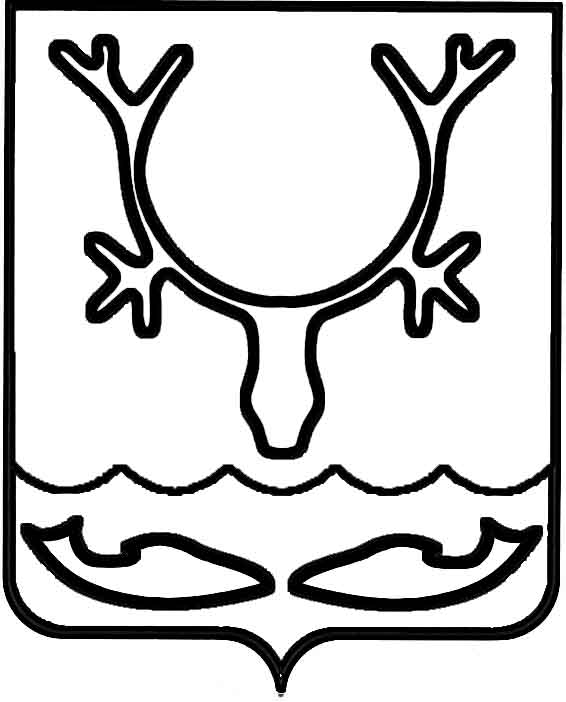 Администрация МО "Городской округ "Город Нарьян-Мар"ПОСТАНОВЛЕНИЕот “____” __________________ № ____________		г. Нарьян-МарВ соответствии с Федеральным законом от 05.04.2013 № 44-ФЗ                              "О контрактной системе в сфере закупок товаров, работ, услуг для обеспечения государственных и муниципальных нужд", приказом Министерства экономического развития Российской Федерации от 13.09.2013 № 537 "Об утверждении порядка согласования применения закрытых способов определения поставщиков (подрядчиков, исполнителей), возможности заключения (заключения) контракта                   с единственным поставщиком (подрядчиком, исполнителем)", постановлением Администрации МО "Городской округ "Город Нарьян-Мар" от 30.06.2014 № 1658 "Об определении органа, уполномоченного на осуществление контроля в сфере закупок" Администрация МО "Городской округ "Город Нарьян-Мар"П О С Т А Н О В Л Я Е Т:1.	Утвердить примерную форму обращения и документации о согласовании заключения муниципального контракта с единственным поставщиком (подрядчиком, исполнителем) (Приложения 1 – 4).2.	Контроль за исполнением настоящего постановления возложить                       на заместителя главы Администрации МО "Городской округ "Город Нарьян-Мар"             по экономике и финансам.3.	Настоящее постановление вступает в силу с момента подписания и подлежит размещению на сайте Администрации МО "Городской округ "Город Нарьян-Мар".Приложение 1к постановлению АдминистрацииМО "Городской округ "Город Нарьян-Мар"от 30.07.2014 № 1842примерная формаОБРАЩЕНИЕ О СОГЛАСОВАНИИ ВОЗМОЖНОСТИ ЗАКЛЮЧЕНИЯМУНИЦИПАЛЬНОГО КОНТРАКТА С ЕДИНСТВЕННЫМ ПОСТАВЩИКОМ(ПОДРЯДЧИКОМ, ИСПОЛНИТЕЛЕМ)(на бланке Заявителя)                                                     Отдел финансового контроля                                                                                          Администрации МО "Городскойисх. № ____ от _________ 20__ г.                  округ "Город Нарьян-Мар"_______________________________________________________________ направляет                                                     (наименование заказчика)документацию для согласования возможности заключения контракта ______________________________________________________________________________________(наименование предмета контракта, а в случае выделения лота – наименование предмета контракта по лоту)за счет средств _____________________________________________ с единственным                                                         (указать источник финансирования)поставщиком (подрядчиком, исполнителем)____________________________________________________________________________________________________________(наименование организации поставщика (подрядчика, исполнителя)В целях осуществления закупки товаров, работ, услуг было организовано определение поставщика (подрядчика, исполнителя) путем проведения открытого конкурса (двухэтапный конкурс, конкурс с ограниченным участием, повторный конкурс, электронный аукцион, запрос предложений)                                    (извещение от _____________ № ____). Открытый конкурс (двухэтапный конкурс, конкурс с ограниченным участием, повторный конкурс, электронный аукцион, запрос предложений) признан                       не состоявшимся по причине__________________________________________________________________________________________________________________________________________________Протокол от "___" _____________ года)._______________________________________________________ согласен заключить                (наименование организации поставщика (подрядчика, исполнителя)с муниципальным заказчиком ______________________________________ контракт                                                                                                 (наименование заказчика)_________________________________________________________________________    (наименование предмета контракта, а в случае выделения лота -  наименование предмета контракта по лоту)в соответствии с требованиями документации о закупке и по цене ___________________________, не превышающей начальную (максимальную) цену       (указать цену контракта)  контракта, указанную в извещении о проведении процедуры закупки.К обращению должны быть приложены:1) документация о закупках, а также разъяснения и изменения к ней (если такие разъяснения или изменения были сделаны заказчиком), копии протоколов, составленных в ходе проведения закупок;2) информация о поставщике (подрядчике, исполнителе) (наименование, место нахождения, идентификационный номер налогоплательщика), с которым предполагается заключить контракт, и обоснование того, что данное лицо соответствует требованиям Федерального закона № 44-ФЗ и документации                        о закупках (включая наличие лицензии и др.);3) документ о согласии указываемого в обращении поставщика (подрядчика, исполнителя) заключить контракт в соответствии с требованиями и условиями документации о закупках и по цене, не превышающей начальную (максимальную) цену контракта, указанную в извещении об осуществлении закупки;При этом, если обращение направлено по результатам несостоявшегося повторного конкурса или несостоявшегося запроса предложений, проведенного                 в соответствии с пунктом 8 части 2 статьи 83 Федерального закона № 44-ФЗ,                    к такому обращению должны быть приложены документы по всем предшествующим несостоявшимся процедурам определения поставщика (подрядчика, исполнителя), явившимся основанием для проведения таких повторного конкурса, запроса предложений.К обращению, помимо документов, указанных выше, прилагается доверенность, выданная и оформленная в соответствии с гражданским законодательством, или ее заверенная копия, либо иной документ, подтверждающий полномочия лица на осуществление действий от имени заказчика, уполномоченного органа, уполномоченного учреждения (копия решения о назначении или об избрании либо приказ о назначении физического лица на должность, в соответствии с которым такое физическое лицо обладает правом действовать от имени заказчика, уполномоченного органа, уполномоченного учреждения без доверенности).К обращению также могут быть приложены иные документы, которые могут иметь значение для рассмотрения обращения (копии учредительных документов, выписок из ЕГРЮЛ, лицензий, свидетельств и другие)._______________              _______________              _____________________________       (должность)                                         (подпись)                                                    (расшифровка подписи)Ф.И.О. исполнителя, номер контактного телефонаПриложение 2к постановлению АдминистрацииМО "Городской округ "Город Нарьян-Мар"от 30.07.2014 № 1842примерная форма(на бланке заказчика)ОБОСНОВАНИЕ СООТВЕТСТВИЯ ЕДИНСТВЕННОГО ПОСТАВЩИКА(ПОДРЯДЧИКА, ИСПОЛНИТЕЛЯ) ТРЕБОВАНИЯМ ЗАКОНА И ДОКУМЕНТАЦИИ О ЗАКУПКЕ__________________________________________ выбрано в качестве единственного  (наименование организации поставщика (подрядчика, исполнителя,                                    его место нахождения, ИНН)поставщика (подрядчика, исполнителя) для заключения муниципального контракта_________________________________________________________________________ (наименование предмета контракта, а в случае выделения лота - наименование предмета контракта по лоту)Основанием для заключения контракта являются _________________ Федерального                                                                                            (статья Закона)закона от 05.04.2013 № 44-ФЗ "О контрактной системе в сфере закупок товаров,  работ, услуг для обеспечения государственных и муниципальных нужд". _________________________________________________________________________(открытый конкурс (двухэтапный конкурс, конкурс с ограниченным участием, повторный конкурс, электронный аукцион, запрос  предложений)признан не состоявшимся в связи с тем, что_____________________, при этом такая                                                                                            (причина)заявка признана соответствующей требованиям настоящего Федерального закона и конкурсной документации.Настоящим  ________________________________________________________________                                                                     (наименование заказчика) подтверждает, что  _______________________________________________________                                                               (наименование организации, поставщика (подрядчика, исполнителя)соответствует требованиям Федерального закона от 05.04.2013 № 44-ФЗ  документации о закупке, а именно:1.) непроведение ликвидации участника закупки - юридического лица и отсутствие решения арбитражного суда о признании участника закупки - юридического лица или индивидуального предпринимателя несостоятельным (банкротом) и об открытии конкурсного производства;2.) неприостановление деятельности участника закупки в порядке, установленном Кодексом Российской Федерации об административных правонарушениях, на дату подачи заявки на участие в закупке;3.) отсутствие у участника закупки недоимки по налогам, сборам, задолженности по иным обязательным платежам в бюджеты бюджетной системы Российской Федерации (за исключением сумм, на которые предоставлены отсрочка, рассрочка, инвестиционный налоговый кредит в соответствии с законодательством Российской Федерации о налогах и сборах, которые реструктурированы                       в соответствии с законодательством Российской Федерации, по которым имеется вступившее в законную силу решение суда о признании обязанности заявителя                по уплате этих сумм исполненной или которые признаны безнадежными к взысканию в соответствии с законодательством Российской Федерации о налогах и сборах) за прошедший календарный год, размер которых превышает двадцать пять процентов балансовой стоимости активов участника закупки, по данным бухгалтерской отчетности за последний отчетный период. Участник закупки считается соответствующим установленному требованию в случае, если им в установленном порядке подано заявление об обжаловании указанных недоимки, задолженности и решение по такому заявлению на дату рассмотрения заявки на участие в определении поставщика (подрядчика, исполнителя) не принято;4.) отсутствие у участника закупки - физического лица либо у руководителя, членов коллегиального исполнительного органа или главного бухгалтера юридического лица - участника закупки судимости за преступления в сфере экономики (за исключением лиц, у которых такая судимость погашена или снята), а также неприменение в отношении указанных физических лиц наказания в виде лишения права занимать определенные должности или заниматься определенной деятельностью, которые связаны с поставкой товара, выполнением работы, оказанием услуги, являющихся объектом осуществляемой закупки, и административного наказания в виде дисквалификации;5.) обладание участником закупки исключительными правами на результаты интеллектуальной деятельности, если в связи с исполнением контракта заказчик приобретает права на такие результаты, за исключением случаев заключения контрактов на создание произведений литературы или искусства, исполнения, на финансирование проката или показа национального фильма;6.) отсутствие между участником закупки и заказчиком конфликта интересов, под которым понимаются случаи, при которых руководитель заказчика, член комиссии по осуществлению закупок, руководитель контрактной службы заказчика, контрактный управляющий состоят в браке с физическими лицами, являющимися выгодоприобретателями, единоличным исполнительным органом хозяйственного общества (директором, генеральным директором, управляющим, президентом и другими), членами коллегиального исполнительного органа хозяйственного общества, руководителем (директором, генеральным директором) учреждения или унитарного предприятия либо иными органами управления юридических лиц - участников закупки, с физическими лицами, в том числе зарегистрированными в качестве индивидуального предпринимателя, - участниками закупки либо являются близкими родственниками (родственниками по прямой восходящей и нисходящей линии (родителями и детьми, дедушкой, бабушкой и внуками), полнородными и неполнородными (имеющими общих отца или мать) братьями и сестрами), усыновителями или усыновленными указанных физических лиц. Под выгодоприобретателями для целей настоящей статьи понимаются физические лица, владеющие напрямую или косвенно (через юридическое лицо или через несколько юридических лиц) более чем десятью процентами голосующих акций хозяйственного общества либо долей, превышающей десять процентов в уставном капитале хозяйственного общества.Руководитель организации(индивидуальный предприниматель)                     _______________          Ф.И.О.Дата                                                               МП                (подпись)Руководитель муниципальногозаказчика                                                                   ________________         Ф.И.О.                                                                       МП                (подпись)Приложение 3к постановлению АдминистрацииМО "Городской округ "Город Нарьян-Мар"от 30.07.2014 № 1842примерная формаО СОГЛАСИИ ЕДИНСТВЕННОГО ПОСТАВЩИКА (ПОДРЯДЧИКА, ИСПОЛНИТЕЛЯ) НА ЗАКЛЮЧЕНИЕ КОНТРАКТА(На бланке поставщика                                                             Руководителю(исполнителя, подрядчика)                                                       (наименование                                                                                                  муниципального заказчика)Исх. от "___" __________ № ___СОГЛАСИЕ НА ЗАКЛЮЧЕНИЕ КОНТРАКТА_________________________________________________________________________                                                   (наименование организации поставщика (подрядчика, исполнителя)согласен (согласно) заключить контракт на  ____________________________________________________________________________________________________________(наименование предмета контракта, а в случае выделения лота – наименование предмета контракта по лоту)в соответствии с требованиями и условиями документации о закупках (дата                  и № извещения) и по цене _________________________________________________,                                                                                                    (указать цену контракта)не превышающей начальную (максимальную) цену контракта, указанную                          в извещении об осуществлении закупки)._________________ ______________ __________________________________________     (должность)                             (подпись)                                              (расшифровка подписи)(Согласие должно быть заверено печатью поставщика (подрядчика, исполнителя), являющегося юридическим лицом)Приложение 4к постановлению АдминистрацииМО "Городской округ "Город Нарьян-Мар"от 30.07.2014 № 1842РЕШЕНИЕО СОГЛАСОВАНИИ ЛИБО ОБ ОТКАЗЕ В ВОЗМОЖНОСТИ ЗАКЛЮЧЕНИЯ КОНТРАКТАС ЕДИНСТВЕННЫМ ПОСТАВЩИКОМ (ПОДРЯДЧИКОМ, ИСПОЛНИТЕЛЕМ)По результатам рассмотрения обращения  _______________________________                                                                                                                           (наименование заказчика)о согласовании возможности заключения муниципального контракта ______________________________________________________________________________________(наименование предмета контракта)с единственным поставщиком (подрядчиком, исполнителем)___________________________________________________ установлено следующее:                                        (наименование поставщика)_________________________________________________________________________                                                               (указать основания к принимаемому решению)На основании изложенного и руководствуясь пунктом 12 Порядка согласования применения закрытых способов определения поставщиков (подрядчиков, исполнителей), возможности заключения (заключения) контракта с   единственным поставщиком (подрядчиком исполнителем), утвержденного Приказом  Минэкономразвития РФ от 13.09.2013 № 537, отдел финансового контроля Администрации МО "Городской округ "Город Нарьян-Мар":_________________________________________________________________________(отражается сущность принимаемого решения)Начальник отдела финансового       контроля Администрации МО"Городской округ "Город Нарьян-Мар"             подпись             расшифровка подписи3007.20141842Об утверждении примерных форм обращения и документации о согласовании возможности заключения муниципального контракта с единственным поставщиком (подрядчиком, исполнителем)Глава МО "Городской округ "Город Нарьян-Мар" Т.В.ФедороваНа официальном бланке Администрации МО "Городской округ "Город Нарьян-Мар"Регистрационный номер обращения ____                    от ________________20__ г.                исх. № ___ от __________ 20__ г.           на № ____ от ___________ 20__ г.Муниципальному заказчикумуниципального образования"Городской округ "Город Нарьян-Мар"